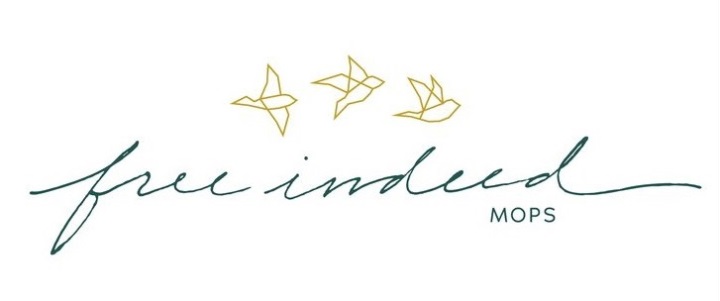 Mothers of Preschoolers2017-18 ScheduleAll Meetings 9:30-11:00 A.M. at the New Bedford Evangelical Presbyterian ChurchSeptember 19 			Counter Culture LivingConsider making small shifts in your life that will give you control over your schedule and your circumstances.October 10				Your Family PlanDiscuss practical ideas that can inspire you to create a unique family culture by making decisions based on the things you value.October 24				Family Mission Statement Chalkboard ArtNovember 7			Loving My Actual ChristmasConsider how embracing the themes of hope, love, joy, and peace will help you remember how the Christmas story.November 21			Advent Wreaths and Cookie ExchangeDecember 5			Clutter Free LivesConsider why we buy and hold onto things that create chaos in our homes and lives.  Discuss practical steps to living with meaning.December 19			MOPS Swap MeetJanuary 9				Why WorryDiscover what is at the root of your worry, name the things that cause stress, and invite others to come alongside you.  Don’t allow worry to paralyze you and keep you from enjoying life!January 23				Coloring Books and Hot Cocoa BarFebruary 6			20 Seconds of Insane CourageDiscuss how to courageously take ownership of your entire story and speak, act, and live in freedom.February 20			Mosaic Picture FramesMarch 6				Coming CleanThink about the things that disrupt your attachment to Jesus.  Freedom begins when we get to the root of our pain and detachment and start coming clean.March 20				Painted Wood BlocksApril 3				The Choice to ForgiveConsider how to find healing, forgiveness, and purpose in the pain.April 17				Service Project – Tie Blankets for the Crisis ShelterMay 8				3 A.M. FriendsHaving a friend you can call at 3 A.M. is one of the things that helps us face and navigate the hard times in life.  Discuss how you can find and be an inviting friend.May 22				Becoming the Beloved Tea PartyHELP NEEDED!In order to provide this ministry to mothers of preschoolers in our area, we are in need of volunteers to help with childcare during the meetings.  A curriculum and activities will be provided for children 2+ while younger children can enjoy free play and a snack in the nursery.  You do NOT have to work every meeting, but any and all assistance would be greatly appreciated!Please contact Erika Taylor for more informationat 724-674-1840 or emtaylor1978@aol.com.